TRABAJO FIN DE GRADODirector/a:Curso 20__/20__TÍTULO DEL TRABAJOTÍTULO DEL TRABAJO EN INGLÉSAUTOR/AMes y año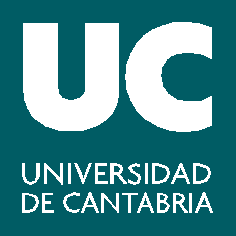 UNIVERSIDAD DE CANTABRIAFACULTAD DE FILOSOFÍA Y LETRAS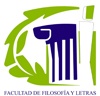 GRADO EN GEOGRAFÍA Y ORDENACIÓN DEL TERRITORIO